Australian Capital TerritoryGaming Machine Approval 2018 (No 19)Notifiable instrument NI2018–566made under the Gaming Machine Act 2004, section 69 (Approval of gaming machines and peripheral equipment)1	Name of instrumentThis instrument is the Gaming Machine Approval 2018 (No 19).2	Commencement This instrument commences the day after the date of notification.ApprovalI approve the gaming machine(s) described in the attached Schedule to this instrument.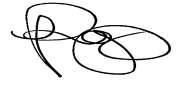 Dale PeggDelegateACT Gambling and Racing Commission28 September 2018 For further information please contact the approved supplier.Ainsworth Game Technology LimitedAinsworth Game Technology LimitedSubject: New Multi-Game Gaming Machine GameSubject: New Multi-Game Gaming Machine GameGame NameGolden Cash OriginalsSpecification Number44.DG046Application Reference Number44-A1222/S01Ainsworth Game Technology LimitedAinsworth Game Technology LimitedSubject: Updated Multi-Game Gaming Machine GameSubject: Updated Multi-Game Gaming Machine GameGame NameGolden Link Bullion JackpotsSpecification Number44.HDG01LPJS Specification Number44.YA007 / 44.YA010Application Reference Number44-A1224/S01Specific Approval ConditionThe above-mentioned Standard Linked Progressive Game must operate in conjunction with the Standard Linked Progressive Jackpot System, Specification Number 44.YA007 or 44.YA010, with the approved ‘Golden Link’ jackpot settings. Specific Approval ConditionThe above-mentioned Standard Linked Progressive Game must operate in conjunction with the Standard Linked Progressive Jackpot System, Specification Number 44.YA007 or 44.YA010, with the approved ‘Golden Link’ jackpot settings. Ainsworth Game Technology LimitedAinsworth Game Technology LimitedSubject: New Multi-Game Gaming Machine GameSubject: New Multi-Game Gaming Machine GameGame NamePAC-MAN Dynamic EditionSpecification Number44.DG042Application Reference Number44-A1211/S02Ainsworth Game Technology LimitedAinsworth Game Technology LimitedSubject: New Multi-Game Gaming Machine GameSubject: New Multi-Game Gaming Machine GameGame NamePAC-MAN Dynamic EditionSpecification Number44.DG043Application Reference Number44-A1211/S01Aristocrat Technologies Australia Pty LtdAristocrat Technologies Australia Pty LtdSubject: ‘Lightning Link’ Graphics Packages for Aristocrat Media PlayerSubject: ‘Lightning Link’ Graphics Packages for Aristocrat Media PlayerDevice NameAristocrat Media Player (AMP) / Graphics ServerSpecification Number1.SES04Application Reference Number01-A1752/S01Aristocrat Technologies Australia Pty LtdAristocrat Technologies Australia Pty LtdSubject: Bugfix Multi-Game Gaming Machine Game SoftwareSubject: Bugfix Multi-Game Gaming Machine Game SoftwareGame NameMighty Coins – Mighty Dragon (Pack 1)Specification Number1.DG044Application Reference Number01-A1755/S01Aristocrat Technologies Australia Pty LtdAristocrat Technologies Australia Pty LtdSubject: Bugfix Multi-Game Gaming Machine Game SoftwareSubject: Bugfix Multi-Game Gaming Machine Game SoftwareGame NameMighty Coins – Mighty Dragon (Pack 2)Specification Number1.DG045Application Reference Number01-A1755/S01Aristocrat Technologies Australia Pty LtdAristocrat Technologies Australia Pty LtdSubject: Bugfix Multi-Game Gaming Machine Game SoftwareSubject: Bugfix Multi-Game Gaming Machine Game SoftwareGame NameMighty Coins – Mighty Dragon (Pack 3)Specification Number1.DG046Application Reference Number01-A1755/S01Aristocrat Technologies Australia Pty LtdAristocrat Technologies Australia Pty LtdSubject: Bugfix Multi-Game Gaming Machine Game SoftwareSubject: Bugfix Multi-Game Gaming Machine Game SoftwareGame NameMighty Coins – Wealthy Tiger (Pack 1)Specification Number1.DG047Application Reference Number01-A1757/S01Aristocrat Technologies Australia Pty LtdAristocrat Technologies Australia Pty LtdSubject: Bugfix Multi-Game Gaming Machine Game SoftwareSubject: Bugfix Multi-Game Gaming Machine Game SoftwareGame NameMighty Coins – Wealthy Tiger (Pack 2)Specification Number1.DG048Application Reference Number01-A1757/S01Aristocrat Technologies Australia Pty LtdAristocrat Technologies Australia Pty LtdSubject: Bugfix Multi-Game Gaming Machine Game SoftwareSubject: Bugfix Multi-Game Gaming Machine Game SoftwareGame NameMighty Coins – Wealthy Tiger (Pack 3)Specification Number1.DG049Application Reference Number01-A1757/S01Aristocrat Technologies Australia Pty LtdAristocrat Technologies Australia Pty LtdSubject: New Multi-Game Gaming Machine Game Subject: New Multi-Game Gaming Machine Game Game NamePeacock Princess – Dragon CashSpecification Number1.DG058Application Reference Number01-A1753/S01Aristocrat Technologies Australia Pty LtdAristocrat Technologies Australia Pty LtdSubject: New Multi-Game Gaming Machine Game Subject: New Multi-Game Gaming Machine Game Game NameSpring Festival – Dragon CashSpecification Number1.DG059Application Reference Number01-A1758/S01Aruze Gaming Australia Pty LtdAruze Gaming Australia Pty LtdSubject: Updated Bill Acceptor Firmware Subject: Updated Bill Acceptor Firmware Game NameBill AcceptorApplication Reference Number06-A0594/S01IGT (Australia) Pty LtdIGT (Australia) Pty LtdSubject: New Gaming Machine GameSubject: New Gaming Machine GameGame NameHyper Hits Rhino RichesSpecification Number18.DG055Application Reference Number18-A5758/S01IGT (Australia) Pty LtdIGT (Australia) Pty LtdSubject: Bugfix Gaming Machine GameSubject: Bugfix Gaming Machine GameGame NameMultistar All StarsSpecification Number18.DG043Application Reference Number18-A5752/S01IGT (Australia) Pty LtdIGT (Australia) Pty LtdSubject: New Gaming Machine GameSubject: New Gaming Machine GameGame NameStar Stax Eastern Lights Specification Number18.DG056Application Reference Number18-A5770/S01Konami Australia Pty LtdKonami Australia Pty LtdSubject: New Gaming Machine GameSubject: New Gaming Machine GameGame NameDancing Dragons All AboardSpecification Number39.DG011Application Reference Number39-A1343/S01SG Gaming ANZ Pty LtdSG Gaming ANZ Pty LtdSubject: New Gaming Machine GameSubject: New Gaming Machine GameGame NameGozen – Cash ConnectionSpecification Number35.DG025Application Reference Number35-A1193/S01SG Gaming ANZ Pty LtdSG Gaming ANZ Pty LtdSubject: New Multi Gaming Machine GameSubject: New Multi Gaming Machine GameGame NameHappy Chance PigSpecification Number35.DG026Application Reference Number35-A1192/S01SG Gaming ANZ Pty LtdSG Gaming ANZ Pty LtdSubject: New Gaming Machine GameSubject: New Gaming Machine GameGame NameRiches Of Ra – Pink PantherSpecification Number35.DG027Application Reference Number35-A1196/S01